Medienkommentar 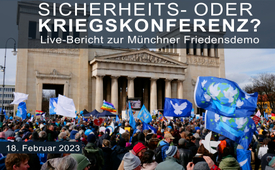 Sicherheits- oder Kriegskonferenz? – Live-Bericht zur Münchner Friedensdemo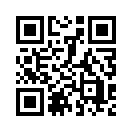 Viele Menschen demonstrierten heute gegen die Münchner Sicherheitskonferenz, welche sich immer mehr als Kriegskonferenz entpuppt. Denn wie kann über Frieden gesprochen werden, wenn sogar der Vorsitzende der Konferenz Panzerlieferungen an die Ukraine fordert? Kla.TV war live dabei. Erleben Sie selbst, welche Atmosphäre vorherrscht, wenn sich Menschen für Frieden vereinen.Heute, am 18. Februar 2023, haben sich anlässlich der alljährlich stattfindenden Münchner Sicherheitskonferenz sehr viele Menschen versammelt. Sie alle zeigen ihr Gesicht, um offen ihren Willen für Frieden zum Ausdruck zu bringen. Das Motto dieser Demonstration lautet: „NIE WIEDER KRIEG!“ und deshalb sagen die Teilnehmer „Nein!“ zur Münchner Kriegskonferenz. Die Tatsache, dass der Vorsitzende der Konferenz, Christoph Heusgen, vehement die Lieferung deutscher Leopard-Kampfpanzer an die Ukraine fordert und auch keine russischen Vertreter eingeladen wurden, scheint der Namensgebung durch die Demo-Veranstalter Recht zu geben. Daher stellt sich berechtigt die Frage, ob an dieser Konferenz tatsächlich über Sicherheit und Frieden verhandelt wird oder es sich vielmehr um eine NATO-Kriegskonferenz handelt. 
Aber die Menschen wollen keinen Krieg. Sie machen der NATO und ihren Partnern laut und deutlich klar, dass sie deren kriegstreiberische Pläne vehement ablehnen. So wie schon der Zukunftsforscher Robert Jungk sagte: „Wer den Frieden will, muss den Frieden verbreiten und nicht den Krieg.“Erleben Sie selbst, welche Atmosphäre vorherrscht, wenn sich Menschen für Frieden, Freiheit und Völkerversöhnung vereinen.

von mwi.Quellen:http://macht-frieden.org
https://muenchen-steht-auf.de/news-aktuelles
https://de.wikipedia.org/wiki/M%C3%BCnchner_Sicherheitskonferenz
https://www.exklusiv-muenchen.de/Veranstaltung/muenchner-sicherheitskonferenz
https://de.wikipedia.org/wiki/Christoph_Heusgen
https://de.wikipedia.org/wiki/Robert_JungkWeiterführende Sendungen:Deutschland, Kommandozentrale direkter Kriegsführungwww.kla.tv/25042Leben retten durch Waffenlieferungen? Deutschland im Krieg gegen Russland (Rede von Ivo Sasek)www.kla.tv/23635Oscar-Preisträger Nikita Mikhalkov: Das muss man wissen, um den Ukraine-Konflikt zu verstehenwww.kla.tv/22683Münchner Sicherheitskonferenz: Droht Europa ein Krieg?www.kla.tv/12040
Das könnte Sie auch interessieren:#Medienkommentar - www.kla.tv/Medienkommentare

#Terror - www.kla.tv/Terror

#Kriegstreiberei - www.kla.tv/Kriegstreiberei

#Waffen - www.kla.tv/Waffen

#UkraineKonflikt - Aktuelle Ereignisse in der Ukraine - www.kla.tv/UkraineKonflikt

#Russland - www.kla.tv/RusslandKla.TV – Die anderen Nachrichten ... frei – unabhängig – unzensiert ...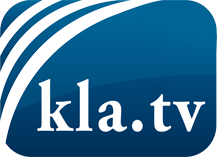 was die Medien nicht verschweigen sollten ...wenig Gehörtes vom Volk, für das Volk ...tägliche News ab 19:45 Uhr auf www.kla.tvDranbleiben lohnt sich!Kostenloses Abonnement mit wöchentlichen News per E-Mail erhalten Sie unter: www.kla.tv/aboSicherheitshinweis:Gegenstimmen werden leider immer weiter zensiert und unterdrückt. Solange wir nicht gemäß den Interessen und Ideologien der Systempresse berichten, müssen wir jederzeit damit rechnen, dass Vorwände gesucht werden, um Kla.TV zu sperren oder zu schaden.Vernetzen Sie sich darum heute noch internetunabhängig!
Klicken Sie hier: www.kla.tv/vernetzungLizenz:    Creative Commons-Lizenz mit Namensnennung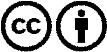 Verbreitung und Wiederaufbereitung ist mit Namensnennung erwünscht! Das Material darf jedoch nicht aus dem Kontext gerissen präsentiert werden. Mit öffentlichen Geldern (GEZ, Serafe, GIS, ...) finanzierte Institutionen ist die Verwendung ohne Rückfrage untersagt. Verstöße können strafrechtlich verfolgt werden.